 Pythagoras’ theorem – goal free problem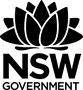 Your task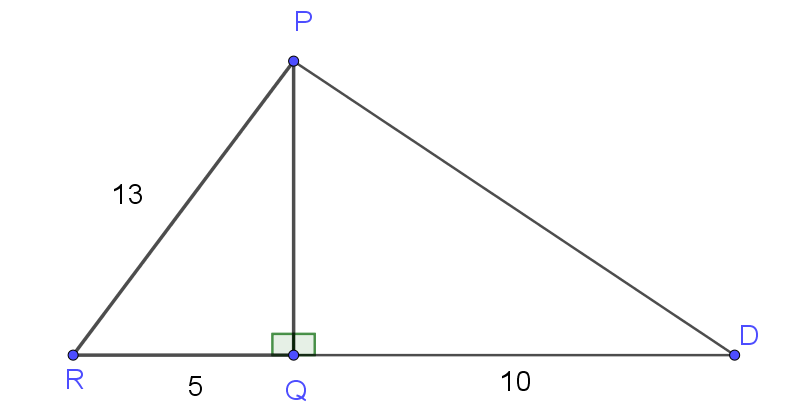 The diagram above shows two right angle triangles. Work out or calculate as much information as you can from the diagram.OutcomeApplies Pythagoras’ theorem to calculate side lengths in right-angled triangles, and solves related problems MA4-16MGAll outcomes referred to in this unit come from Mathematics K-10 Syllabus © NSW Education Standards Authority (NESA) for and on behalf of the Crown in right of the State of New South Wales, 2012